1.Lifting Davit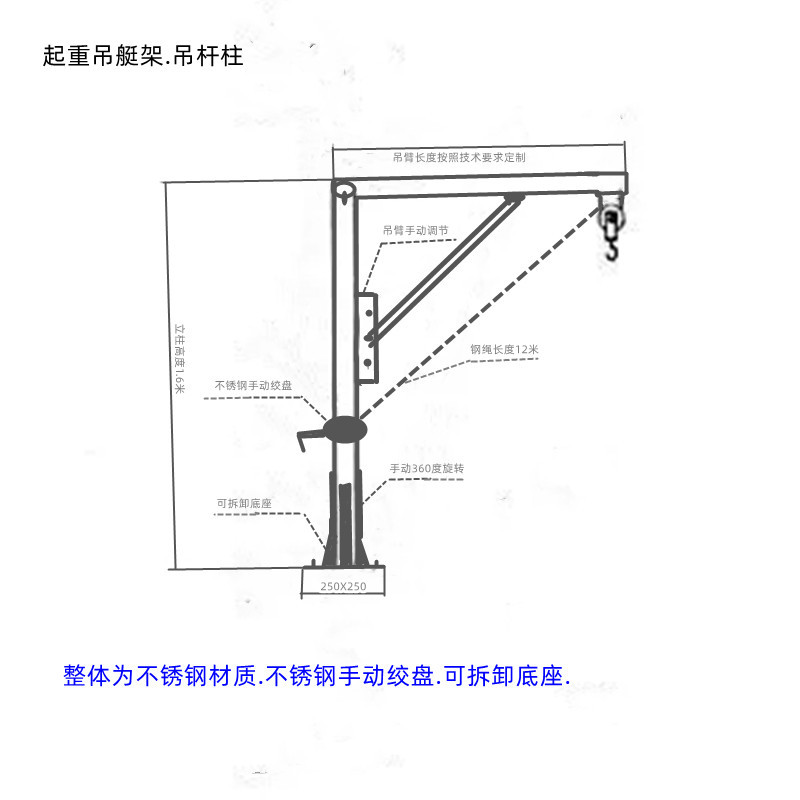 Lifting Davit： Length of arm will be manufactured according to your data above2. Mobile Gantry crane, manually operated1.span: 3meters2.height of gantry crane unit: 2 meters3.Lifting height of chain: 9 meters (as the gantry crane will be located in second floor to lift pumpslocated in ground floor)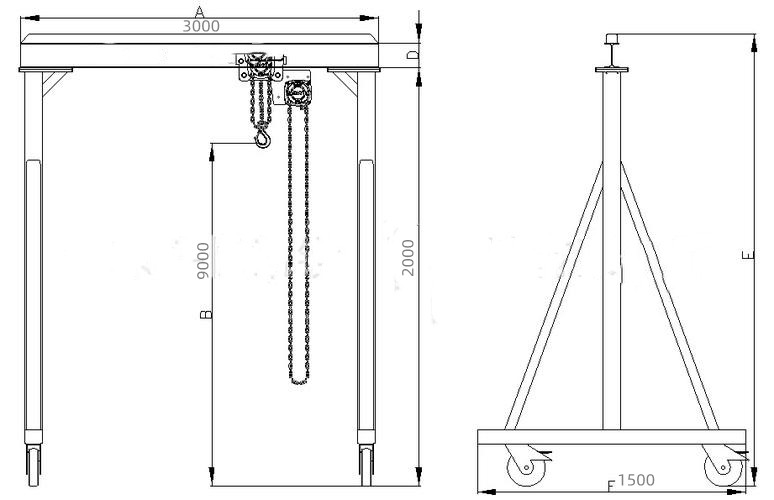 Seq.BOQ RefDescriptionLocationTagQTYTotal WeightLoading capacity 1.5 times heaviest piece Length of armlength of columnTanks height (m)IRBID locationIRBID locationIRBID locationIRBID locationIRBID locationIRBID locationIRBID locationIRBID locationIRBID locationIRBID locationIRBID location1A.5.3.2.3.1Lifting DeviceStormwater Pumping StationA-121-LiD-0112503751.341.65.834A.5.2.3.2Lifting DevicePrimary Scum Pumping StationA-130-LiD-011841260.741.65.45A.5.6.1.2Lifting DeviceFST Scum Pumping StationsA-150-LiD-011109163.50.771.64.16A.5.10.5.2Lifting DeviceGravity Thickener Scum Pumping StationA-202-LiD-01178.3117.450.951.63.67A.5.12.1.2Lifting DeviceWAS Storage Tank (existing structure)A-210-LiD-01/22329493.52.71.65.448A.5.15.2.1Lifting DeviceMechanical Thickener (GBT) Feed TankA-260-LiD-011247370.50.41.64.89A.5.25.3.1Lifting DeviceSludge Blending TankA-250-LiD-011155232.50.41.64.810A.5.13.3.1Lifting DeviceDigested Sludge Storage TankA-220-LiD-0111702550.41.64.811A.5.19.3.1Lifting DeviceReturn Liquor Pump StationA-290-LiD-011245367.51.181.66.25WADI ARAB Location WADI ARAB Location WADI ARAB Location WADI ARAB Location WADI ARAB Location WADI ARAB Location WADI ARAB Location WADI ARAB Location WADI ARAB Location WADI ARAB Location WADI ARAB Location 1B.8.36.1.4Lifting DeviceSeptage Reception StationB-115-LiD-0111582370.71.64.262B.9.2.2.2Lifting DeviceStormwater Tanks and Stormwater Pumping StationB-120-LiD-0112503751.341.67.253B.9.4.3.2Lifting DevicePrimary Scum Pumping StationB-132-LiD-011981470.951.634B.9.5.4.1Lifting DeviceActivated Sludge TanksB-140-LiD-01…066781171.071.66.955B.9.39.1.3Lifting DeviceRAS Pumping Stations6211316.5NA6B.9.39.1.4Lifting DeviceWAS Pumping Stations2168252NA7B.9.21.3Lifting DeviceGravity Thickener Scum Pumping StationB-212-LiD-011981471.071.63.68B.9.12.2.1Lifting DeviceWAS Storage TankB-215-LiD-01/0222003001.51.65.69B.9.14.4Lifting DeviceSludge Blending TankB-240-LiD-0111702550.41.65.810B.9.13.3Lifting DeviceDigested Sludge Storage TankB-241-LiD-01/022175262.50.41.65.6